Уважаемый Алексей Игоревич!Администрация Рудаковского сельского поселения просит разместить на официальном Интернет - сайте  Администрации    Рудаковского сельского поселения www.rudakovadm.ru На главной странице разместить следующую  информацию :. В Ростовской области введен режим ограничения пребывания граждан в лесахВ связи с прогнозируемым установлением IV и V классов пожарной опасности на территории Ростовской области в целях обеспечения пожарной безопасности в лесах областным министерством природных ресурсов и экологии ограничено пребывание граждан в лесах.Ограничение распространяется и на въезд на территорию лесных участков транспортных средств, за исключением транспортных средств лесопожарных формирований, оперативных служб, пожарных частей, аварийно-спасательных формирований и патрульных групп муниципальных образований.Соответствующее постановление подписал министр природных ресурсов и экологии Ростовской области Михаил Фишкин.На территории лесных участков области усилен мониторинг пожарной опасности, организована работа пунктов диспетчерского управления в лесничествах, установлено несение дежурства отдельными лесопожарными формированиями в местах предположительного возникновения лесных пожаров.Введенное ограничение действует с 22 августа по 11 сентября 2022 года. В случае необходимости режим ограничения может быть продлен.Администрация Белокалитвинского района напоминает, что в 90% случаев виновником ландшафтных пожаров становится человек, и обращается к жителям области с призывом соблюдать правила пожарной безопасности в лесу и помнить, что брошенный окурок или разведенный костер могут в считанные минуты уничтожить донские леса.Заметив возгорание, следует незамедлительно сообщить об этом работникам лесного хозяйства (8-800-100-94-00 – прямая линия лесной охраны). Напоминаем о действующем запрете на выжигание сухой растительности и мусора.Направляем информацию в электронном виде. С уважением,       Глава Администрации  Рудаковского сельского поселения                                                                   А.А. Дронов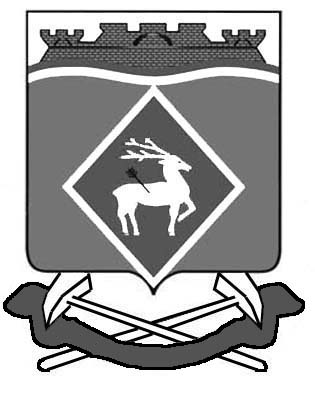 АДМИНИСТРАЦИЯРУДАКОВСКОГО СЕЛЬСКОГОПОСЕЛЕНИЯЛенина ул., д.79, х. Ленина,Белокалитвинский район,Ростовская область, 347024Тел.: (863-83) 75-1-91sp04045@donpac.ruОКПО  04227657ИНН/КПП 6142019368/ 614201001ОГРН 105614202582906.09.2023  № 65.40/______Генеральному директоруООО «Власть-Инфо»Мирошниченко А.И.